                              МБДОУ «Колосок»                 Информационно - творческий  проект          «Грач – вестник весны»            для детей младшей разновозрастной группыПроект подготовили: 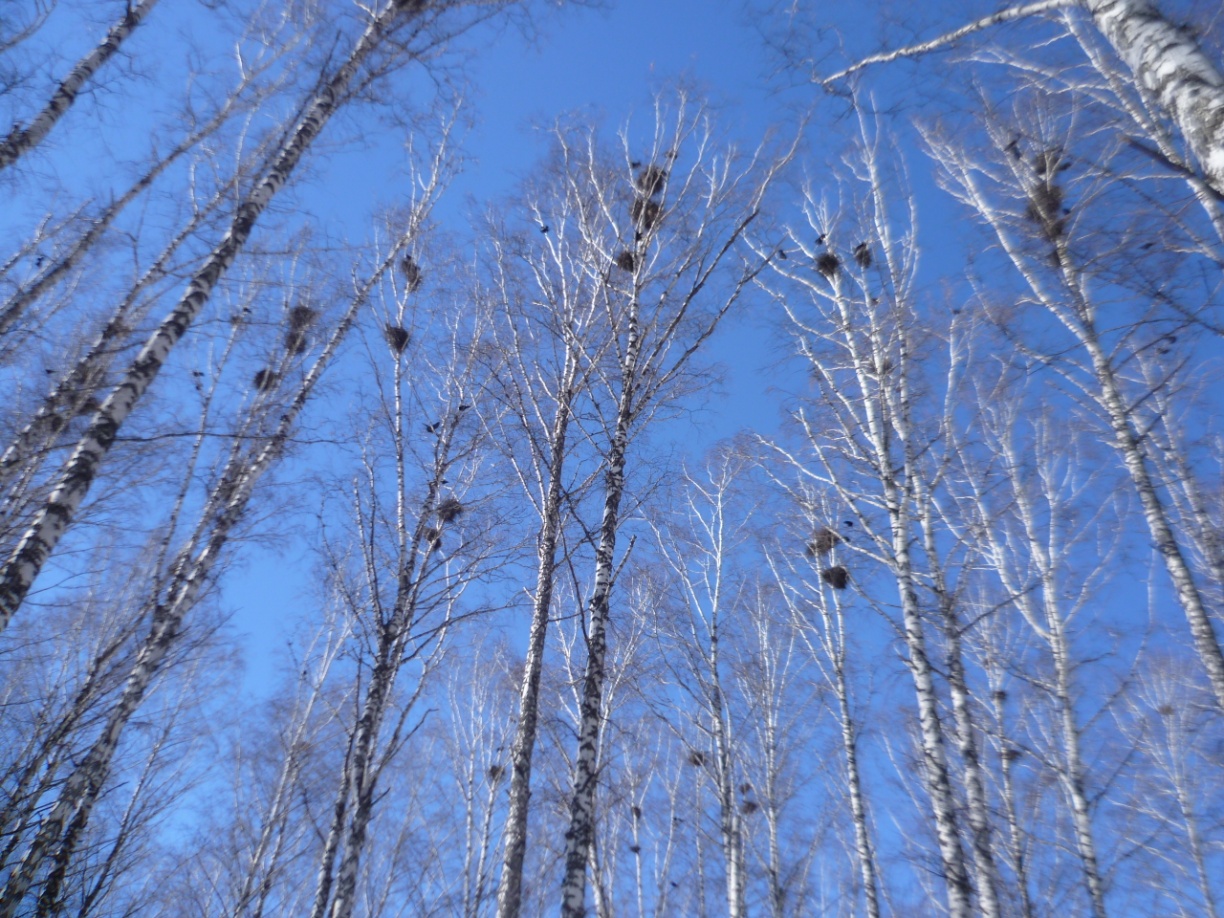                                    Горбунова Е.В.                                        Печникова Н.В.                    п. Борисоглебский 2019 г.Актуальность проекта            В формировании целостной картины мира детей  особое значение занимает работа по ознакомлению с природой.  Идея проекта родилась  спонтанно, исключительно по инициативе детей.  В начале марта мы с детьми рассматривали перелетных птиц, вспоминали их названия. Показывая иллюстрацию с изображением грача, я  рассказала детям о том, что грачи – первые из перелетных птиц, которые возвращаются к нам весной, поэтому их называют «вестниками весны».  Дети заинтересовались этой информацией и стали спрашивать:  «А грачи уже прилетели?», «Грачам не холодно?», «А что они едят?», «А весна правда пришла?». Важно отметить, что в  начале марта, многие дети сомневались в том, что наступила весна, ведь погода за окном не изменилась, и мы на прогулке, по-прежнему, катались со снежной горки.    Цель проекта: расширение и обогащение представлений детей о   грачах и первых признаках весны.  Задачи проекта:Познакомить детей с характерными особенностями грачей, их повадками, строением тела, внешним видом, образом жизни, гнездованием; Развитие умения детей замечать  первые весенние изменения в природе;Привлечь родителей воспитанников к работе по теме проекта. Продолжительность проекта: краткосрочный (13.03.2019 г - 17.03.2019г.)Тип проекта: информационно-творческийУчастники проекта:  воспитатели, дети и родители группы Возраст воспитанников: 2-4года  младшая разновозрастная группа Ожидаемые результаты проекта:Дети  расширят свои представления о грачах, их внешнем виде, образе жизни. Познакомятся с народными приметами, загадками, закличками, и играми, связанными с грачами.Дети убедятся в том, что весна началась, основываясь на наблюдении за  ее первыми признакамиПредполагаемые  продукты  проекта: Рисунки «Грач – вестник весны»Аппликация «Грачи прилетели - на гнезда сели».Выставка поделок из пластилина «Грачи на проталинах» 	Содержание проектаПодготовительный этаписпользование методики «трех вопросов» для формулировки целей и задач проекта («Что вы знаете о грачах?», «Что хотите узнать?», «Как узнать?»);формулировка цели и задач;составление плана основного этапа проекта;подбор художественной литературы;подбор наглядно-дидактического материала;подбор репродукций картин;организация развивающей среды в группе.Основной этап беседы с детьми:по картине А. Саврасова «Грачи прилетели»;о признаках весны;о грачах по предметной картинке. НОД по развитию речи. Пересказ текста «Грачи открыли весну»;Чтение рассказа В. Бианки «Грачи открыли весну» из «Лесной газеты», рассказа Н.Сладкова «Грачи прилетели», текста для чтения «Часто говорят…»;Аппликация «Грачи прилетели, на гнезда сели» экскурсия в парк «Грачевник»;разучить с детьми загадки, приметы, заклички о грачах;НОД по лепке «Грачи на проталинах»Хороводная игра «Веснянка», подвижная игра «Ручеек»;Консультирование родителей по выполнению  совместного с детьми рисунка «Грач – вестник весны».Заключительный этапПрезентация  работ детей «Грач – вестник весны».